Дистанционное мероприятие по финансовому просвещению «Финансы – это интересно и увлекательно»В современном быстро развивающемся мире недостаточно просто уметь зарабатывать деньги. Несомненно, это очень важный навык, но, к сожалению, он никак не гарантирует, что человек будет жить обеспеченной и свободной жизнью. Что он будет иметь возможность приобретать себе любые вещи, недвижимость, путешествовать, иметь время и деньги на себя, семью, свои хобби. Необходимо развитие таких навыков как предприимчивость, бережливость, умение управлять своими финансами, умение грамотно ими распоряжаться.
                
   Попробуйте определить, можете ли вы подружиться с деньгами. По каждому  из  приведенных  высказываний,  которые  вам  подходят,  нужно просуммировать баллы. Высказывания, которые вам не соответствуют, не оцениваются. 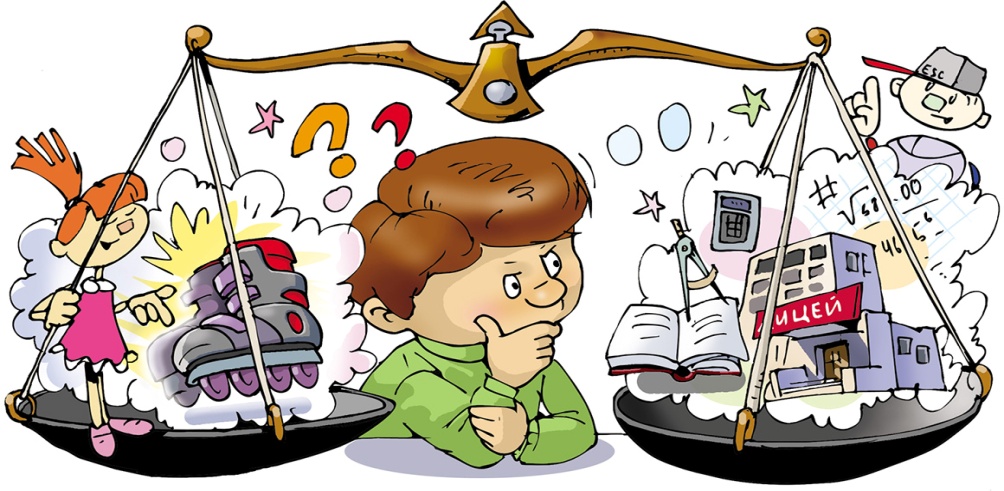  Анкета 

1.     В работе меня привлекает результат, а не процесс (1).

2.     Я всегда уделяю больше внимания реальной ситуации, чем своим планам(1)

3.     Закончив одно дело, я могу тут же взяться за другое (1).

4.    Деньги — самое главное в жизни (7).,

5.     Я мгновенно переключаюсь с одного дела на другое и легко возвращаюсь к прерванной работе (1).

6.     Я могу работать 10—12 часов,  даже если работа мне неприятна (1).

7.     Если я разбогатею, я решу все свои проблемы (7).

8.     Любая компания признает меня лидером (5).

9.     Я не вижу более привлекательной цели, чем богатство (4).

10.  Я хочу получить в будущем высшее образование (2).

11.   Бедность — следствие недостатка способностей (5).

12.  Мне нравится улучшать жизнь с помощью своих идей (1).

13.  Любую покупку я могу сделать лучше, выгоднее других (5).

14.  Я хороший организатор (5).

15.  Мне не нужно время на «раскачку» перед работой (1).

16.  Я никогда не забываю о делах, за которые взялся (1).

17.    Я бы рискнул начать собственное дело, нежели работать на кого-то еще (5).

18.  В конфликтах я всегда добиваюсь своего (5).

19.  Я не могу сидеть без дела (1).

20.  Для нормальной работы мне достаточно 6 часов сна (1).

21.  При поражении я тут же начинаю работать на реванш (1).

22.  Деньги необходимы для решения любой проблемы (4).

23.  Я могу легко завязать разговор с кем угодно (4).

24.   Ничто не привлекает меня так, как зарабатывание денег (7).

25.   Мне легко производить на людей приятное впечатление (3).

26.   У меня очень много знакомых (3).

27.  Я всегда могу добиться от людей того, что мне нужно (5).

28.  Я с удовольствием пошел бы на работу, где много поездок (1).

29.   Я с интересом изучаю иностранный язык (1).

30.  Я почти никогда не опаздываю (1)О количестве набранных баллов прошу сообщить в личном сообщении 
https://vk.com/id593260343 (Екатерине Викторовне) до 08.06.20 г.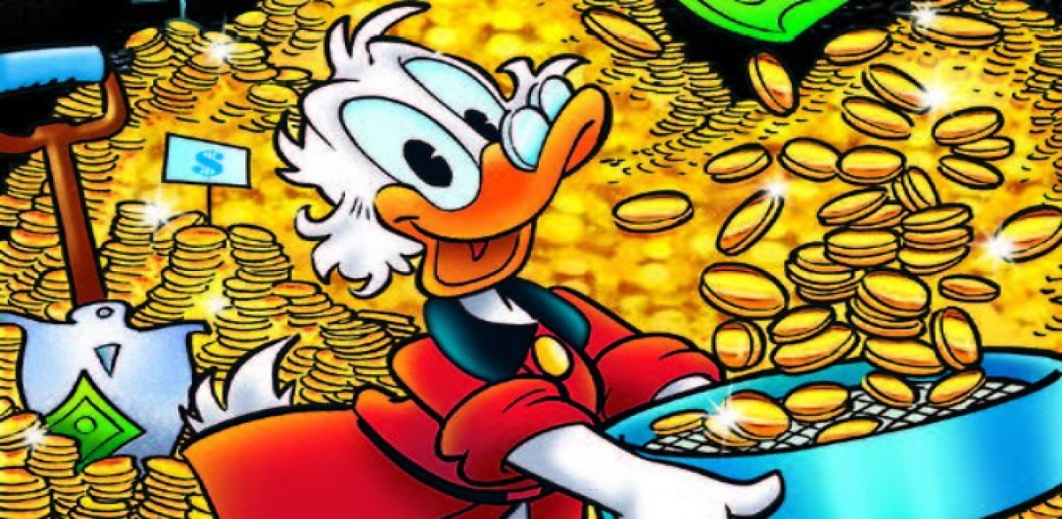  А сейчас -  видеоролик.https://www.youtube.com/watch?v=auc7LzqQin4Мультфильмы про деньги в шуточной форме показывают ошибочные способы получения денег. Но в каждой шутке есть доля правды, ведь зачастую владельцы бизнеса ведут себя в отношении денег точь-в-точь как герои данных мультфильмов.Задание: попробуйте предложить советы (один или более) по умножению или сбережению финансов героям мультфильмов. От точности советов в каждой конкретной ситуации зависит количество полученных баллов.Советы буду ждать до 08.06.20 г. в личном сообщении https://vk.com/id593260343 (Екатерине Викторовне)
 

  Деньги, сами по себе не содержат ничего злого или доброго. Но при неправильном обращении они могут превратиться в разрушительное оружие для человека. Чтобы избежать этого, постарайтесь следовать правилам обращения с деньгами:               

                            

Не делай из денег кумира, не ставь деньги на место Бога.

Зарабатывай честно.

Соизмеряй свои «хочу» и «могу».

Не хвастайся заработанными деньгами и не считай деньги прилюдно.

Старайся не влезать в долги.

Не играй в лотереи, азартные игры. 


Деньги сами по себе не сделают вас счастливыми. Далеко не всё в жизни можно приобрести с помощью монет и банкнот. Они лишь средство, инструмент, который в опытных руках может украсить нашу жизнь.


 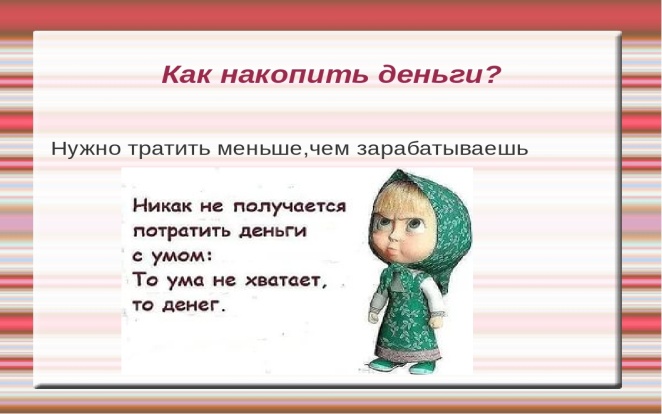 1."Приключения Буратино" СОВЕТ:2."Кот в сапогах" СОВЕТ:3. "Приключения поросенка Фунтика" СОВЕТ:4."Губка Боб Квадратные Штаны" СОВЕТ:5. "Алеша Попович и Тугарин Змей" СОВЕТ:6. "Алеша Попович и Тугарин Змей" СОВЕТ:7. "Утиные истории"СОВЕТ:7. "Утиные истории"СОВЕТ:7. "Утиные истории"СОВЕТ: